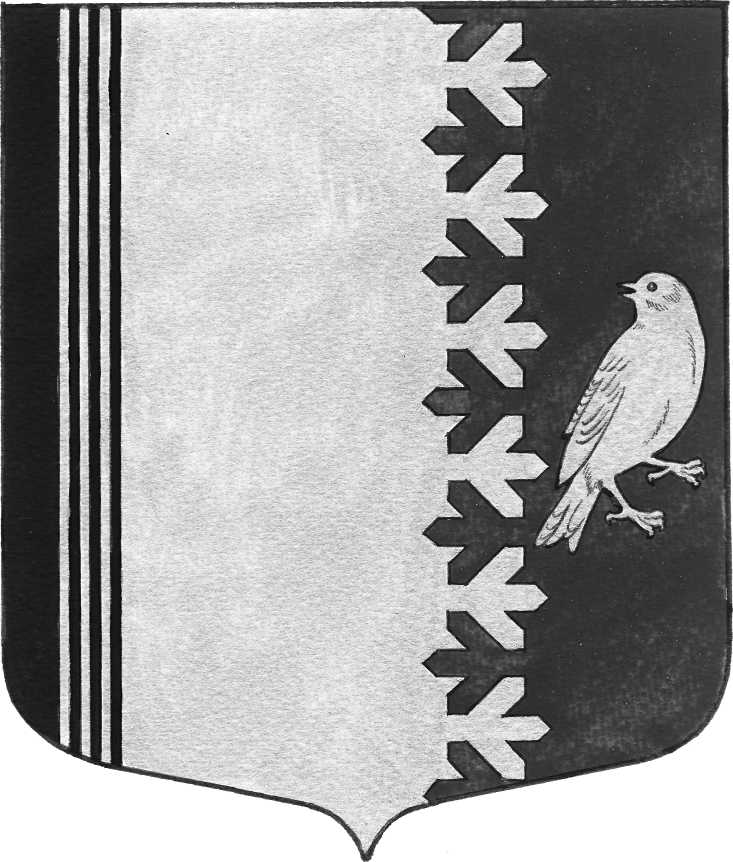   АДМИНИСТРАЦИЯ   МУНИЦИПАЛЬНОГО  ОБРАЗОВАНИЯШУМСКОЕ  СЕЛЬСКОЕ ПОСЕЛЕНИЕКИРОВСКОГО МУНИЦИПАЛЬНОГО  РАЙОНАЛЕНИНГРАДСКОЙ  ОБЛАСТИП О С Т А Н О В Л Е Н И  Е проектот  __________  2018 года № ____О внесении изменений в постановление администрации МО  Шумское сельское поселение  № 90  от 28 апреля 2017 года «Об утверждении административного регламента исполнения муниципальной  услуги «Организация предоставления во владение и (или) в пользование объектов имущества, включенных в перечень муниципального имущества, предназначенного для предоставления во владение и (или пользование) субъектам малого и среднего предпринимательства и организациям, образующим инфраструктуру поддержки субъектов малого и среднего предпринимательства» на территории муниципального образования Шумское сельское поселение Кировского муниципального района Ленинградской области»Внести изменения в постановление администрации МО  Шумское сельское поселение  № 90 от 28 апреля 2017  года «Об утверждении административного регламента исполнения муниципальной услуги «Организация предоставления во владение и (или) в пользование объектов имущества, включенных в перечень муниципального имущества, предназначенного для предоставления во владение и (или пользование) субъектам малого и среднего предпринимательства и организациям, образующим инфраструктуру поддержки субъектов малого и среднего предпринимательства» на территории муниципального образования Шумское сельское поселение Кировского муниципального района Ленинградской области»:1. пункт 2.4. раздела 2 административного регламента читать в следующей редакции:Срок предоставления муниципальной услуги, предусмотренной настоящий Административным регламентом, составляет 45 календарных дней или 33 рабочих дня со дня поступления заявления и необходимых документов.2. пункт 4.1. раздела 4 административного регламента читать в следующей редакции:Организация предоставления муниципальной услуги включает в себя следующие административные процедуры:Прием и регистрация заявления - 2 (два) календарных дня;Рассмотрение заявления и прилагаемых к нему документов - 5 (пять) календарных дней;Рассмотрение вопроса о передаче имущества казны МО в аренду, безвозмездное пользование, доверительное управление на заседании комиссии - 5 (пять) календарных дней;Принятие решения, подготовка, издание муниципального правового акта администрации МО, подготовка и направление уведомления об объявлении (объявленной) конкурсной процедуры (е) - 22 (двадцать два) календарных дня.Заключение договора о передаче имущества казны МО в аренду, безвозмездное пользование, доверительное управление без проведения торгов, размещение на официальном сайте администрации МО извещения о проведении конкурсной процедуры- 11 (одиннадцать) календарных дней.3. Настоящее постановление подлежит официальному опубликованию и вступает в силу со дня издания.4. Контроль за выполнением настоящего постановления оставляю за собой.Глава  администрации                                                               В.Л.УльяновРазослано: дело, прокуратура КМР